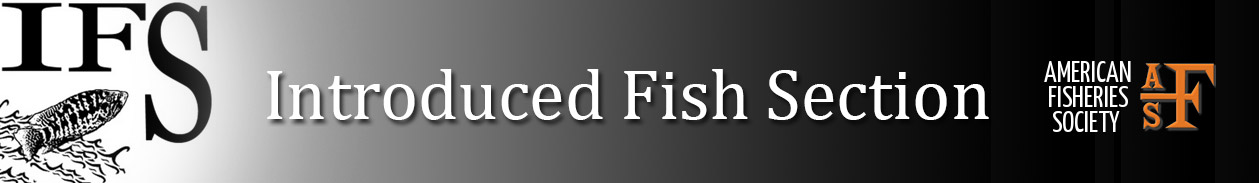 Introduced Fish Section Business Meeting Agenda
August 22, 2016 (5:30-7:30 pm)
Sheraton Hotel at Crown Center Kansas City, MORoom:  Van Horn CCall to Order - Introductions (Pam Fuller)Attendees:Pam Fuller (past-president), USGSKevin Irons (president-elect), Illinois Department of Natural ResourcesBill Stewart (president), USBRJulia Colm, Fisheries and Oceans CanadaMarybeth Brey, USGSJacob Westhoff, Missouri Dept. of ConservationGreg Whitledge, Southern Illinois UniversityCameron Fletcher, University of IllinoisGeorge Cunningham, University of Nebraska-OmahaSarah Gaughan, University of NebraskaCar-Ann Hayer, USGS-CERCScott Bonar, USGS-Arizona Cooperative Fish and Wildlife UnitKelsie Murchy, USGS-UNESCJesse Trushenski, Idaho Fish and GameMike Smith, South Dakota Game, Fish, and ParksBooneha Hood, Western Illinois UniversityAndrew Mathis, Western Illinois UnivesityJessica Gwinn, USFWSBob HughesDuane ChapmanTake attendance (need 15 for quorum)Quorum reached, three new membersIntroduce Excom and new officers (Pam Fuller)Pam Fuller- outgoing PresidentBill Stewart- incoming PresidentKevin Irons – President-elect/TreasurerPrzemek Bajer- Secretary (not present)Approval of Agenda (Pam Fuller)Motion to approve agenda – motion passedMotion to approve 2015 minutes (Pam Fuller)Motion passedOfficer Reports/Old BusinessPresident report 2015/2016 accomplishments (Pam Fuller)Pam completed report and reported highlights.  Highlights include:Visit FB and yahoo listserveMoved section website under AFS umbrella website. Members encouraged to provide more content. Past newsletters now on the website. Student travel awards (2 given this year)Conducted elections. Bylaws in need of revisionGoverning Board Report (Pam Fuller) Jessie Truschenski (Second Vice-president of the society) provided a report including highlights and updates: Program of work- want increase in publications and uses, want to do themed article and journals (climate change and education themed issues came out earlier this year) this section included articles for each of these, policy statements? Streamlining policy comments, rather than doing lengthy documents, will allow timeliness. Future of the nation’s fisheries resources- transition document in progress. This will be used as a guidance document to give to the new administration, 3 New AFS staff (finally fully staffed) Katrina Dun - fundraising   Martha Wilson – communications directorJessica Mosley – continuing education New AFS section- imperiled aquatic species section – perhaps there is a relationship with this section – a synergy for a future symposia. New section has met will be conducting elections in the next year (administratively they exist). Notes from the governing board meeting will be posted online.Pam- Midyear meeting update:Big emphasis on new membership- with changing documents and social media we need to change how we communicate- outreach to new generation and missing demographics.38 policy statements- the average one takes 4 years to write- most have expired- they will be archived and short letters will be writtenJessie- we need to be able to talk about why folks should be members and be able to articulate why we want them to be new members.Continuing education is asking sections if they have relevant topics they could use. Future meeting- next year in Tampa- increased reg. fee – coffee is eating up 75% or registration, 2018 Atlantic City, 2019 Reno, 2020 possibly Columbus Ohio. Looking to renew a contract with Publication firm. Last year they decreased membership dues- they got new members- but their retention is not great (30ish %). At this meeting we have 1000 attendees. 1 out of 5 are taking a continuing education course. Posted new annual report on line- interesting stats on this.  They are looking to do a new AFS logo- each chapter has put their spin on the logo- nothing looks like similar- there is going to be some branding and regulations on what chapters are allowed to do to the logo.Treasurer Report (Kevin Irons)We have access to $13,827 which does not include last 3 years of dues. We expect about $2, 000 dollars coming in and a $1,000 going to today’s awards. $10,000 in CD which isn’t making any money and $2,000 in checking.Website (Przemek Bajer)Pam filled in for Przemek who was not present.  The conversion of website to AFS standard is over and happy to have input on ways to improve the site.  Also the section is looking for volunteers to help with site.Listserv (Duane Chapman)Duane- the listserv is very important for us to be able to communicate with members and is another option for members who don’t use facebook.Folks don’t want to use current listserv because they do not want to have a yahoo account.The nice thing about having the yahoo listserv is its hard for spammers to get access.There was a lot of discussion about pros and cons of the yahoo listserv and Marybeth share her experience using email dodo and says she hasn’t had any problems with it.  The group decided to set up an email dodo account with Marybeths help, but retain the yahoo listserv for archiving purposes until we find a better way to archive the section information. Duane doesn’t mind doing what it takes to manage this account, but was interested in others helping.  Cost for email dodo is $5/year.  Motion to try new system- Motion Passed- Dwayne requested President to draft first email. Old business finished and Presidency passed to Bill Stewart. Awards (Bill Stewart)Two $500 awards to student who were presenting and members of the Introduced fish section. This year we had 4 applicants.Andrew Mathews Masters student at Western Illinois University is presenting on Assessing Movement of Adult Silver Carp and Bighead Carp in the Upper Illinois Waterway System Using GPS Satellite and Radio Telemetry.  Andrew was presented with a big check for $500!!!Cameron Fletcher- U of Illinois, Masters student, He is presenting on Bighead Carp Effects on the Growth and Abundance of Larval Bluegill.  Cameron was presented with a big check for $500!!Third award- Bill presented Pam a plaque - acknowledging pam for all her hard work	over the past two years. New Business (Bill Stewart)Vote to approve treasurerAn electronic election was held for President-elect and members voted in Kevin Irons.  Because Kevin is also treasurer an election was held at the business meeting and a motion was approved to elect Pam Fuller as Treasurer. Development of a work plan Bill requested ideas for action to be included in work plan. Opened it up for comments and brainstorm.Kevin would like to see an outreach poster – purpose is to send poster to other meetings and other areas - free standing poster or a pamphlet and flier. Brainstorming session about where the advertisements could go, who would go to these meetings. There was discussion about various meetings that this poster/pamphlet would be useful.  Bill suggested the we develop the material this year and have it ready to distribute next year. A sub-committee was formed to work on marketing and printing.  Cari-Ann Hayer will lead this committee.  Kevin and Pam offered to help. Bill will send out the example of what was produced for the AZ/NM Chapter.Bill will be sending out a survey for membership to help formulate the section work plan.  The section has money that they would like to spend. Survey will gauge the needs of the membership to guide what the money is spent on. There was discussion about hosting a Symposium in 2018 with the intent to publish the proceedings.  Discussion about options for publishing are below: About Dick Mather –Requesting funds to publish his book? Bill- what sort of investment would this take from the committee? It would be an AFS publication and driven by the AFS. Someone mention he thinks it would cost us about $5,000. Scott Bonar thinks it’s closer to $50K. Disagreement about how much things cost? Pam- AFS has a publication fund that you can borrow from, but you have to pay it back. Scott thinks a conversation with Aaron Lerner so you get a little kickback or royalty. Bill will follow up on this discussion and will make sure this will be on next year’s agenda. Future symposiaBill- Looking for ideas. Lasts year it was brought up to have a lionfish symposium because the meeting will be held in Tampa.  Another possibility is: Innovative techniques for control of nonnative- getting from the concept stage to reality.  (Curious to hear about the process of the lamprey removal techniques.) Opened up floor for other ideas.There was a suggestion that there should be a symposium that talks about native vs nonnatives. Perhaps merging the new imperiled species section and this section. Another idea: maybe a marine focus and we should also try to tap folks in Caribbean and south America. Kevin- mentioned a guy who was doing work with National geographic. Scott Bonar likes the idea of the lionfish symposium. Perhaps we could have broaden this idea.  Salt water focus in the morning and fresh water focus in the evening. It would make sense to get everyone in the same room for lionfish.Lots of discussion about how new salt water invasive are spreading like crazy and maybe a symposium could also focus on inclusion of invertebrate species.Scott- mention some ballast water legislation.  Pam offered to help organize the lionfish/marine-freshwater invasion symposium as she has lots of contacts in Florida that are working on these issues. Bill is open to the idea of pairing with imperiled species section and will follow up on this idea regarding native and nonnative fish interactions/control mechanism. Other BusinessBob Hughes discussed the Salmonid book that has been working on and he would like to have the support, and review the section of the book that has some relationship to introduced fish. He doesn’t have to have a decision today, but he wants finical and written support from this chapter. Duane- this has become the AIS group, but it used to be what do we do with hatchery fish. Bill asked Bob Hughes to send more information for excom to review. He is requesting $500 as a placeholder. But he also wants the name of this group on the book to help him get further funding from bigger fish. Time line is about a year and a half. Bob said he is probably a couple months from getting approval to move forward. Looking at anadromous salmon, trouts and char…western fish…Named resisting extinction. Adjourn Thank you to everyone, we had a quorum… Move to adjourn. 		19 attendees (not including Bill and Pam)